Die folgenden Aufgaben kannst du lösen, auch ohne den Film gesehen zu haben. 

Was versteht man eigentlich unter Identität?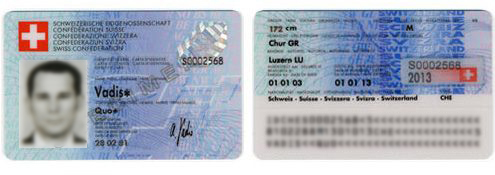 Quelle: http://www.schweizerpass.admin.ch/pass/de/home/ausweise/identitaetskarte.html
Auf deiner ID – der Identitätskarte – oder auf deinem Pass stehen zum Beispiel eine Reihe von Angaben zu deiner Person.
Welche Angaben findest du auf deiner ID?____________________________________________________________________________________________________________________________________________________________________________________________________________
____________________________________________________________________ Im Wiktionary, also im wiki-basierten Wörterbuch, steht:
Meine Identität ändert sich auch nicht, wenn ich meine Haare färbe, 
ich bleibe immer noch dieselbe Person.

Überlege, welche Merkmale du an dir du verändern kannst und welche nicht.Die SchülerInnen einer Schulklasse haben viele Dinge gemeinsam: den Stundenplan, die Lehrerinnen und Lehrer, die Schulräume usw. Welche Merkmale hast du noch gemeinsam mit deinen KlassenkameradInnen? Welche Merkmale findest du nur bei dir? Notiere deine Antworten in die Tabelle unten: Stell dir die folgende Situation vor:Letztes Jahr hat eine unbekannte militärische Organisation eine Geheimwaffe entwickelt. Damit hat sie in kürzester Zeit Europa erobert. Auch die Schweiz ist jetzt besetzt. Unter anderem haben die Besetzer überall verboten Deutsch zu sprechen. Erlaubt ist nur noch Englisch, auch in den Schulen und an allen anderen öffentlichen Orten. Wir dürfen nur noch innerhalb unserer Häuser, aber auch dort nur sehr vorsichtig, unsere Sprache sprechen. Stell dir vor, du darfst jetzt nur noch Englisch sprechen.Schreibe eine kurze Geschichte, in der du beschreibst, wie du in deinem Alltag mit dieser ungewohnten Situation umgehst. Nimm folgende Fragestellungen zur Hilfe: Was würde dir besonders Mühe bereiten? Was würde sich in deinem Leben verändern? Würdest du jetzt anders mit den Leuten (Freunde oder Freundinnen, Bekannte, Lehrer/innen, usw.) verkehren? Wie würde sich dein Umgang mit Radio hören oder TV schauen verändern? Wie meinst du, würdest du dich allgemein fühlen?________________________________________________________________________________________________________________________________________________________________________________________________________________________________________________________________________________________________________________________________________________________________________________________________________________________________________________________________________________________________________________________________________________________________________________________________________________________________________________________________________________________________________________________________________________________________________________________________________________________________________________________________________________________________________________________________________________________________________________________________________________________________________________________________________________________________________________________________________________________________________________________________________________________________________________________________________________________________________________________________________________________________________________________________________________________________________________________________________________________________________________________________________________________________________________________________________________________________________________________________________________________________________________________________________________________________________________________________________________________________________________________________________________________________________________________________________________________________________________________________________________________________________________________________________________________________________________________________________________________________________________________________________________________________________________________________________________________________________________________________________________________________________________________________________________________________________________________________________________________________________________________________________________________________________________________________________________________________________________________________________________________________________________________________________________________________________________________________________________________________________________________________________________________________________________________________________________________________________________________________________________________________________________________________________________________________________________________________________________________________________________________________________________________________________________________________________________________________________________________________________________________________________________________________________________________________________________________________________________________________________________________________________________________________________________________________________________________________________________________________________________________________________________________________________________________________________________________________________________________________________________________________________________________________________________________________________________________________________________________________________________________________________________________________________________________________________________________________________________________________________________________________________________________________________________________________________________________________________________________________________________________________________________________________________________________________________________________________________________________Merkmale, die ich verändern kannMerkmale, die ich nicht verändern kannHaarfarbeGemeinsame MerkmaleMeine persönlichen MerkmaleWir sprechen alle Deutsch im UnterrichtMeine Muttersprache (französisch)